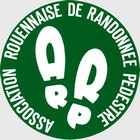 RENSEIGNEMENTS POUR RANDONNÉESAISON 2023 / 2024RENSEIGNEMENTS DIVERS (navette de voiture, abri pour pique-nique, rdv de l'après-midi, dénivelés, particularités, etc.)ADRESSER à :André JOLY andre.joly43@orange.frOu par courrier à André Joly – 43 Rue Casadessus – 76360 BARENTINRenseignements pour connaitre les dates libres au 06 74 58 98 72DATEANIMATEURSTITRECatégorieKilométrageHeureLieu de rendez-vousDistance de Rouen